唐山高新区2020年第一批残疾人事业发展补助资金公告公示根据河北省财政厅《关于做好扶贫资金信息公开有关工作的通知》（冀财办〔2018〕53号）规定，现将2020年第一批残疾人事业发展补助资金分配下达情况公示如下：一、资金来源及拨付情况2020年中央、省、市级下达资金36.35万元。二、资金分配下达情况表三、相关资金文件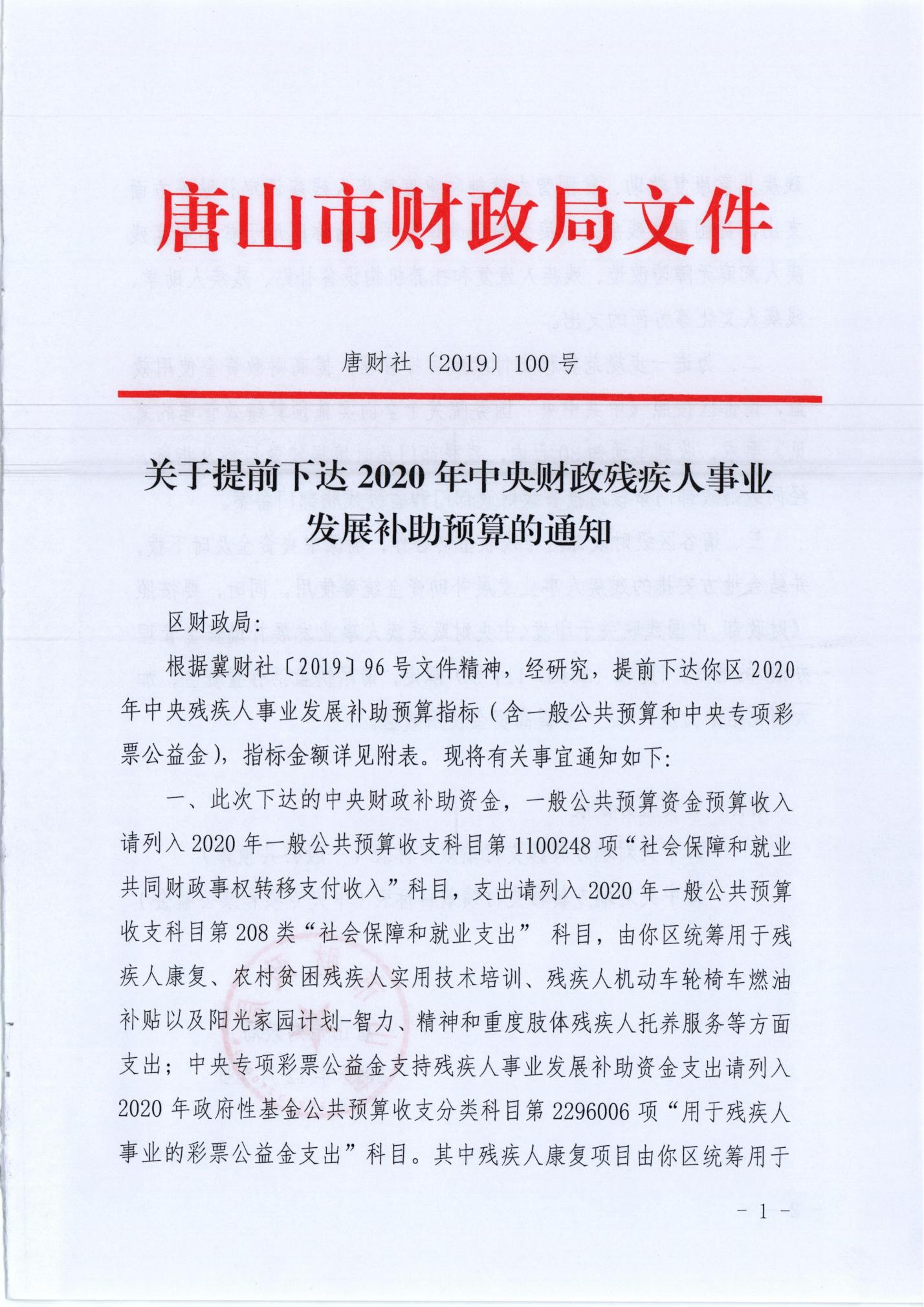 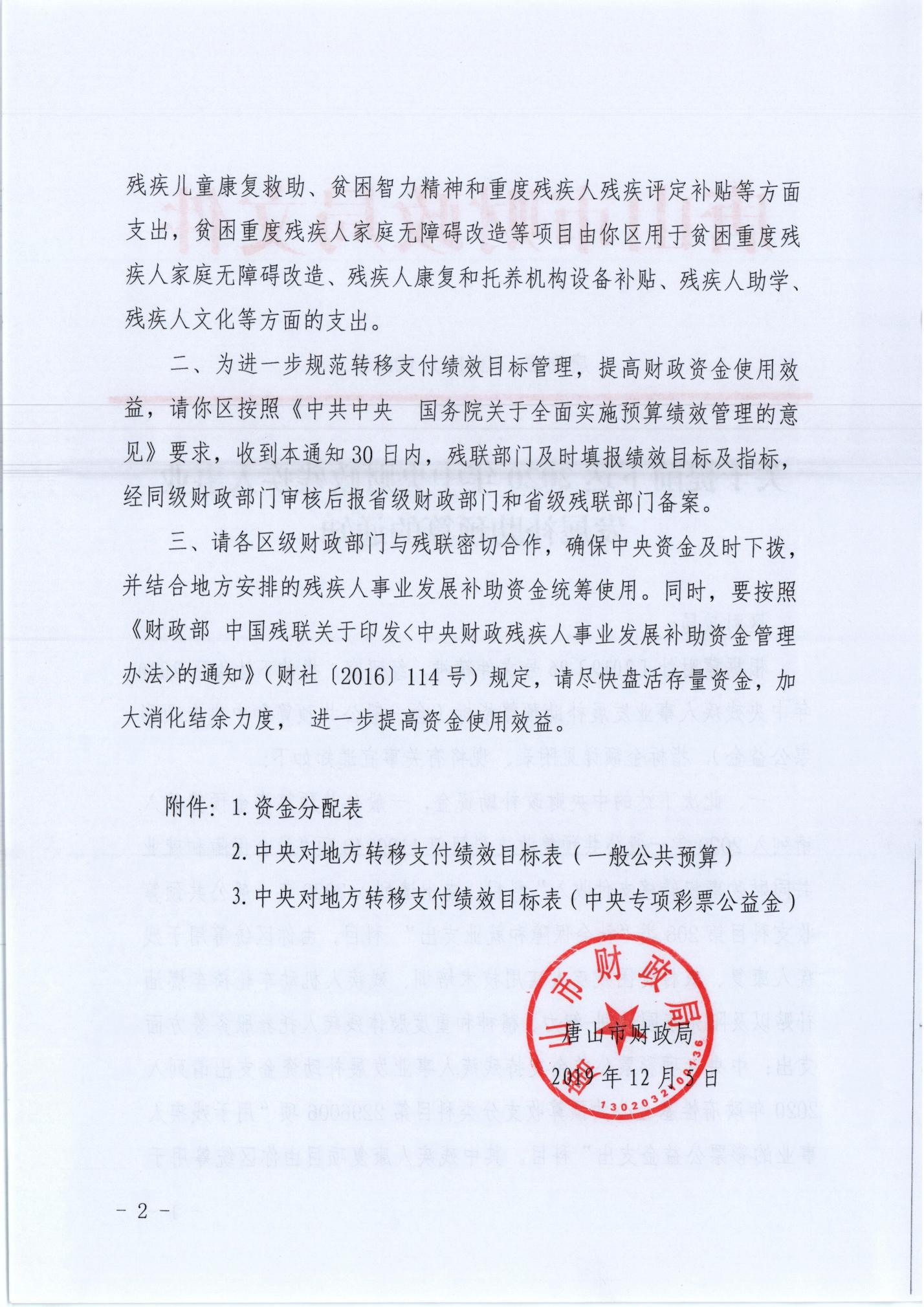 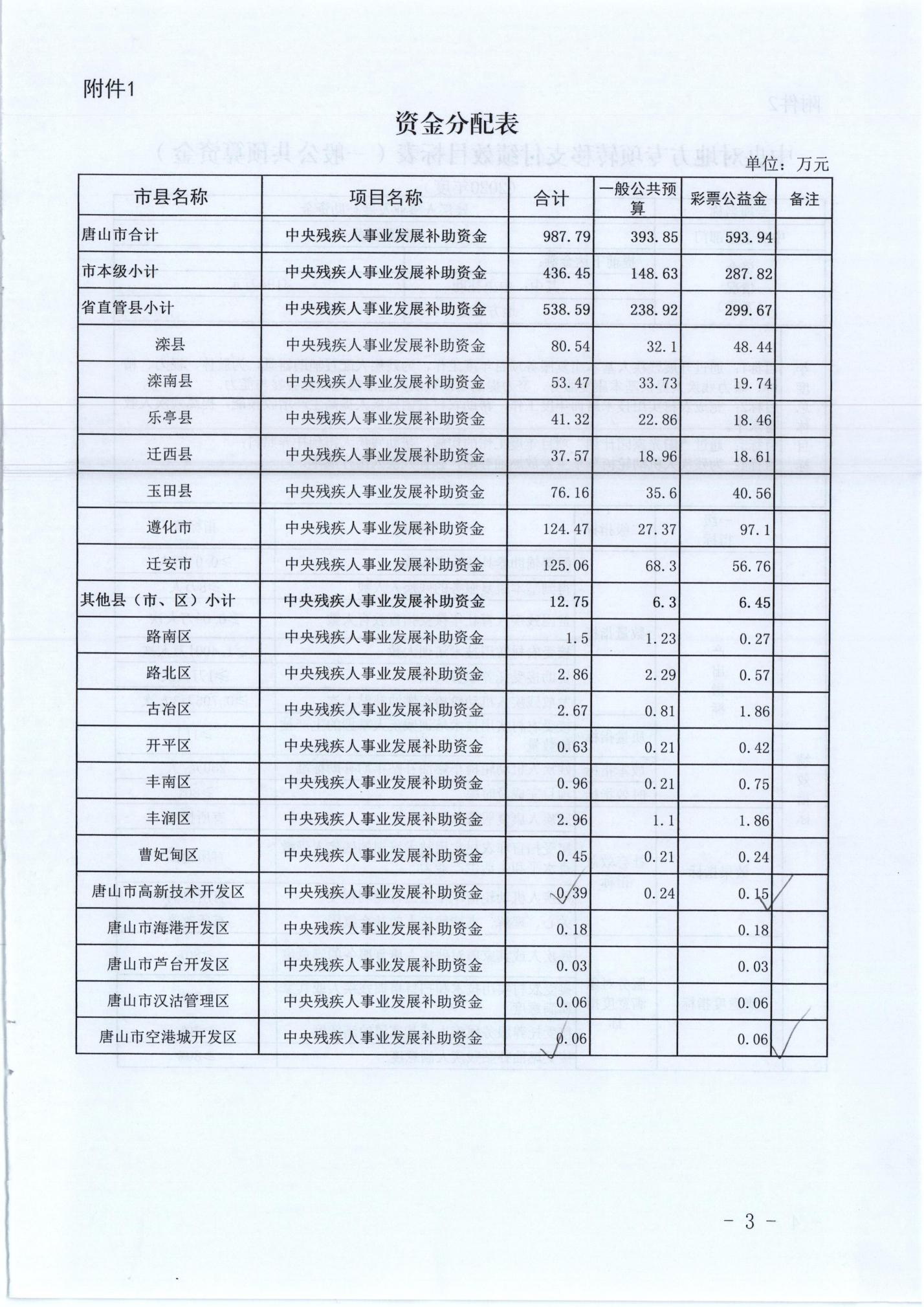 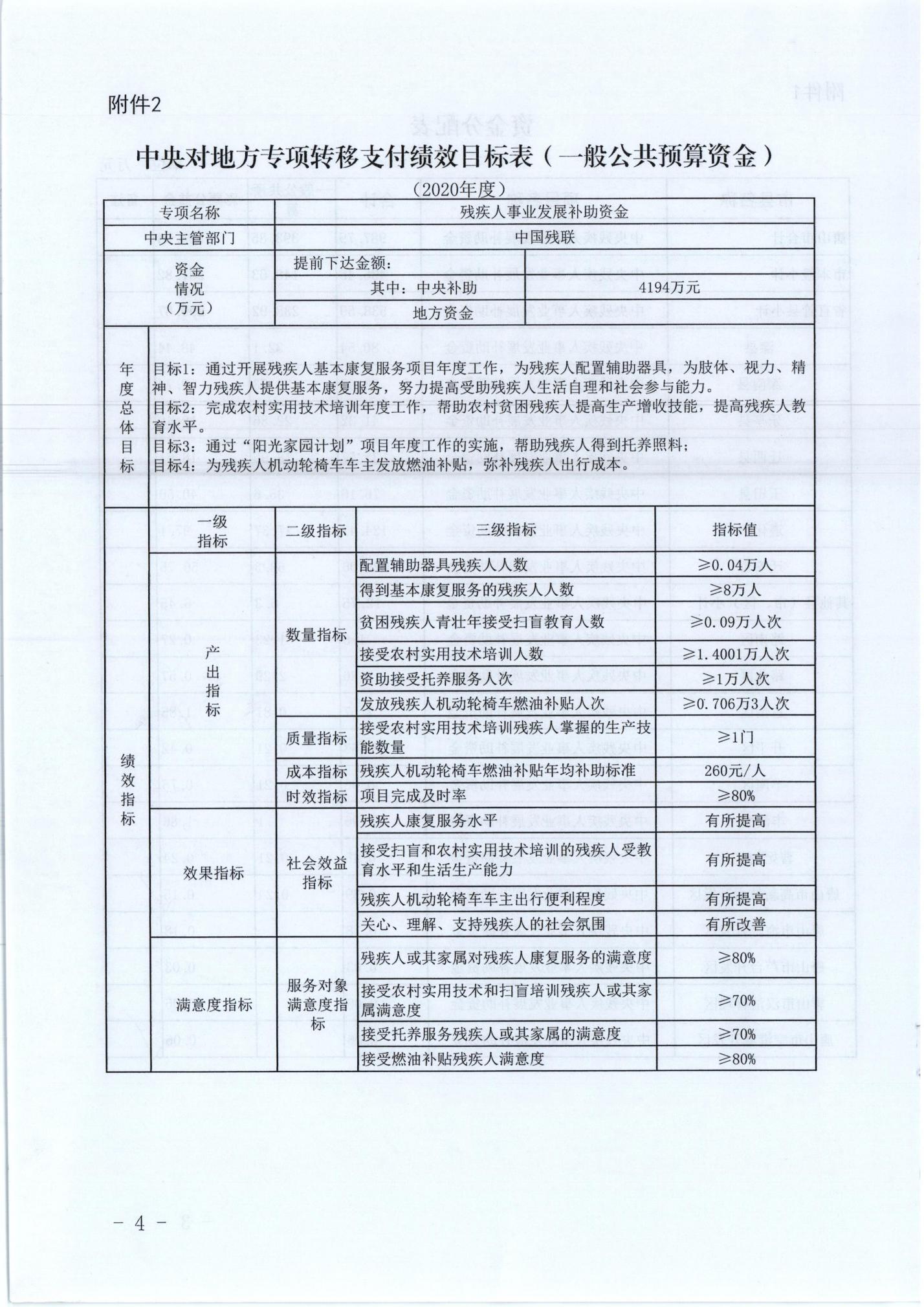 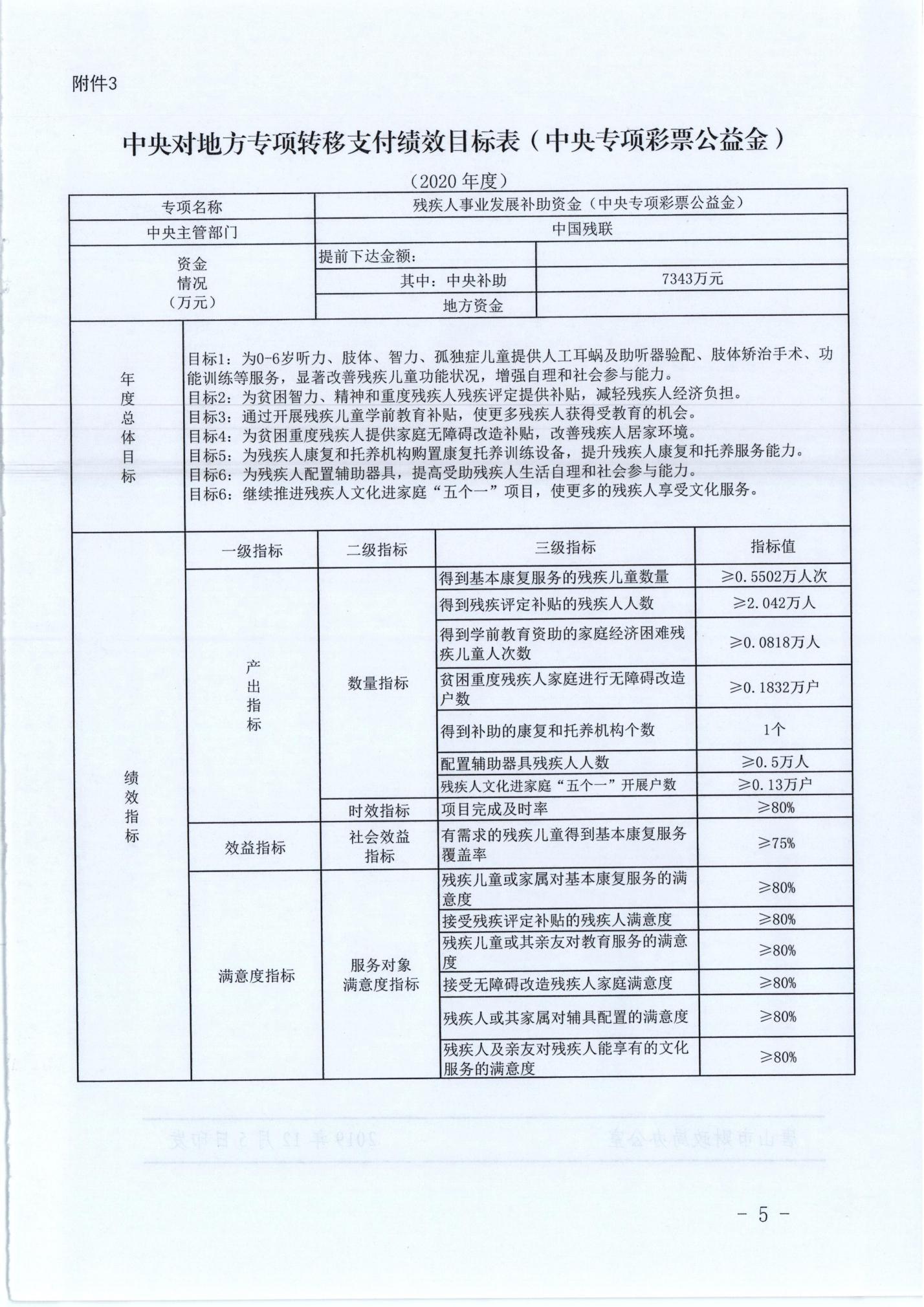 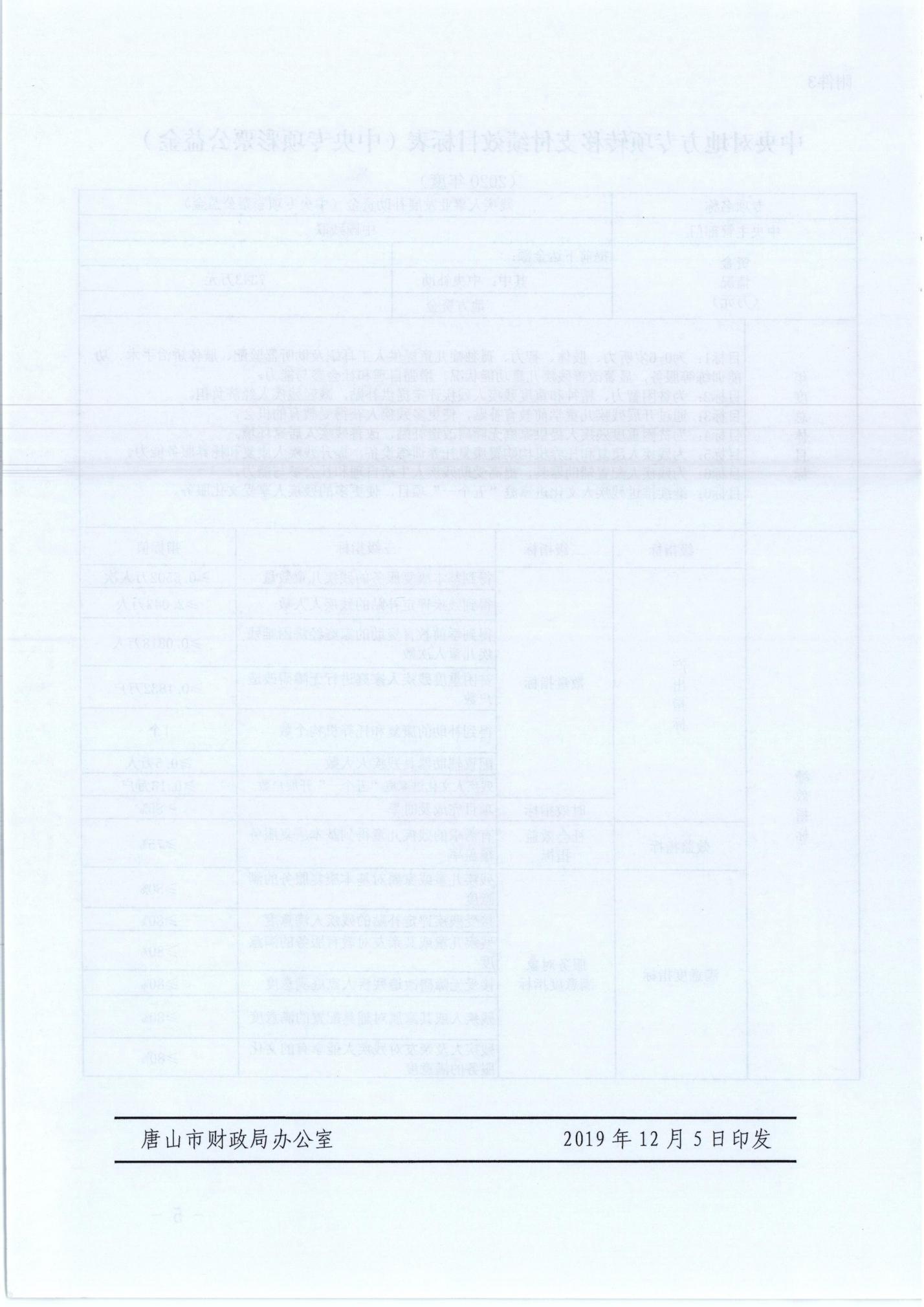 本年中央财政资金(999)其他唐财社〔2019〕100号0.452019年12月31日2020年4月15日社会事务局中央残疾人事业发展补助资金本年中央财政资金(999)其他唐财社〔2019〕140号14.52019年12月31日2020年5月13日社会事务局中央残疾人事业发展补助资金本年省级财政资金(999)其他唐财社〔2020〕28号9.52020年4月24日2020年5月26日社会事务局省级残疾人事业发展补助资金本年市级财政资金(999)其他唐财社〔2019〕141号11.92019年12月31日2020年4月23日社会事务局市级残疾人事业发展补助资金